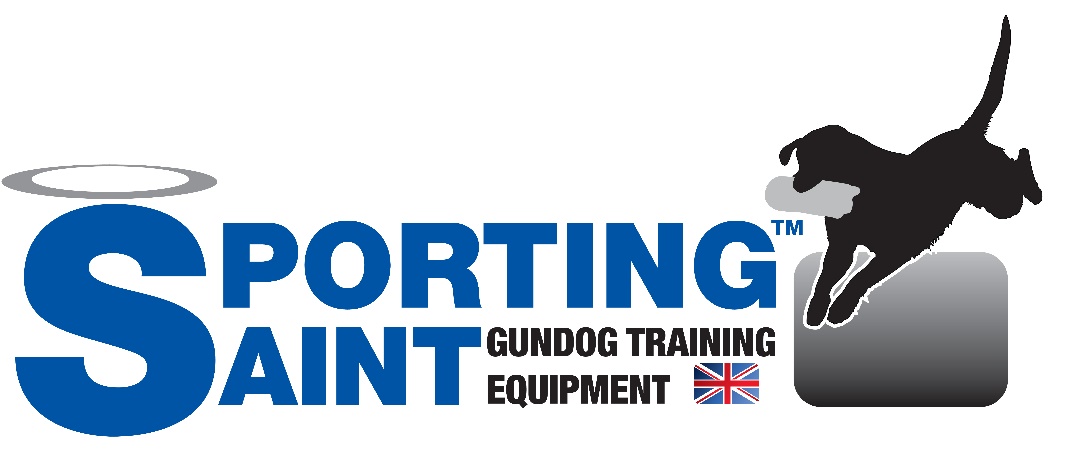 social media brand ambassador/assoicate formSporting Saint are looking for an active and passionate Social Media Ambassador/Associate to join our current team to help promote, test and provide feedback about the Sporting Saint brand.Our social media associates can expect a number of benefits such as but limited to;An agreed amount of free items over the year to test, provide feedback, personal use or review for your followersExposure across our social media platformsExposure on our newly designed website & Associate pageBeing part of the Sporting Saint community Plus more to be agreed with the applicant at time of contact.If interested, please fill out the form below and return it to submissions@sportingsaint.co.uk – any information provided is protected and will NOT be used for any sales or marketing related newsletters. Your information is NEVER passed onto third parties.Personal infomrationFull Name__________________________________________ Are you over 18 years old?____________Address_____________________________________________________________________________________________________________________________________________________________________Country____________________________________________Postcode___________________________Phone Number_________________________________________________________________________Email Address__________________________________________________________________________Are you a Trainer?________________________ Do you breed your Dogs?_________________________Are you a current customer of Sporting Saint?_________ Average Order Value?___________________DOG INFORMATIONHow many Dog(s) do you own?____________________________________________________________What Breed are they? _________________________________________________________________________________________________________________________________________________________How old are is/your Dog(s)?___________  Male or Female?___________ Do they compete?_________Have you trained them yourself or professionally? Or Both?___________________________________If professionally, who trained them?_______________________________________________________Favourite training equipment?____________________________________________________________Social MEdia InformationAre you on Facebook? ________ Are you on Instagram?_______ Are you on Twitter?_______________Facebook Followers? _________ Instagram Followers?_________ Twitter Followers?_______________Of the above which platform would you class as your “main” platform? ________________________What is the majority of your content made up of? I.E. Training Photos/Updates, Life updates, Product reviews… __________________________________________________________________________________________________________________________________________________________________________________________________________________________________________________________________On a scale of 1 to 10 how interactive are you with your followers? 1 being no interaction & 10 being answers/likes every comment/message? _______Please write down your social media handles____________________________________________________________________________________________________________________________________________________________________________Questions about Sporting SaintDo you currently feature Sporting Saint products on your Social media?_________________________Is there any Sporting Saint product you’ve wanted to test/review but never bought?_______________________________________________________________________________Do you have any suggestion as to what Sporting Saint could improve? ________________________________________________________________________________________________________________________________________________________________________________________________________________________________________________________________________________________________________________________________________________________Is there any product you think we should be making/stocking/selling that we don’t currently?____________________________________________________________________________________________________________________________________________________________________________Signature & DisclaimerI certify that I am above the age of 18 years old and Sporting Saint Limited may contact me in regards to the position in this form. If this application is accepted, I understand that false or misleading information in my application may lead to immediate suspension of any relationship between both parties. More T&C’s to follow if application is accepted.SIGNATURE______________________________________________DATE__________________________PRINTED NAMED________________________________________________________________________